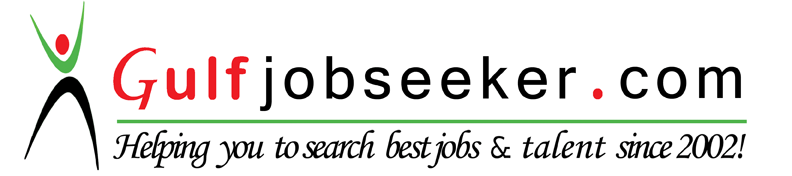 Contact HR Consultant for CV No:340625 E-mail: response@gulfjobseekers.comWebsite: http://www.gulfjobseeker.com/employer/cvdatabasepaid.php EDUCATION AND QUALIFICATIONS:Bsc. Zagazig University, Egypt, 2007. Grade: (72%)MBA from SBS, UAE, 2016. Grade: (3.3/4)POSITIONS AND PRACTICAL EXPERIENCE:Product Specialist at Liptis pharmaceuticals responsible for Promotion & marketing of drugs in Northern Emirates since Jan 2015 till present.Marketing and Sales Representative at Tabuk Pharmaceutical UAE responsible for Sharjah, Ajman & Fujairah. Jan. 2012 – Jan 2015.Chemicals Marketing Executive at Alshoumoukh Oil Field supplies and services co. (Cairo branch) in chemicals marketing department. My responsibility is to promote the company products and services to the clients and to achieve my sales target. Nov.2010 – Nov. 2011.TRAINING COURSES /CERTIFICATIONS: IELTS grade 6.5Advanced selling technique training 2013.ICDL certified (A+).Presentations & negotiations skills training.LANGUAGES: English: Excellent.French: Fair.Arabic: Native Language.ADDITIONAL INFORMATION: Powerful presentation Skills.Creative team leader.Public relationship.Have UAE Driving License.Hobbies: Reading, Ping pong, Swimming, Chess & Classic music.References are available upon requestThank You